*Bei Notfällen (bzw. Notfallhospitalisationen) oder Rundtischen bzw. ethischen Fallbesprechungen werden die Betreuungspersonen in der 5. Spalte zeitnah informiert. Den (aktualisierten) Betreuungsplan und wichtige Berichte erhalten die Personen der 6. Spalte.Anhänge:
      	Personalien des Kindes        Plan Nr.      	       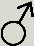 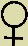 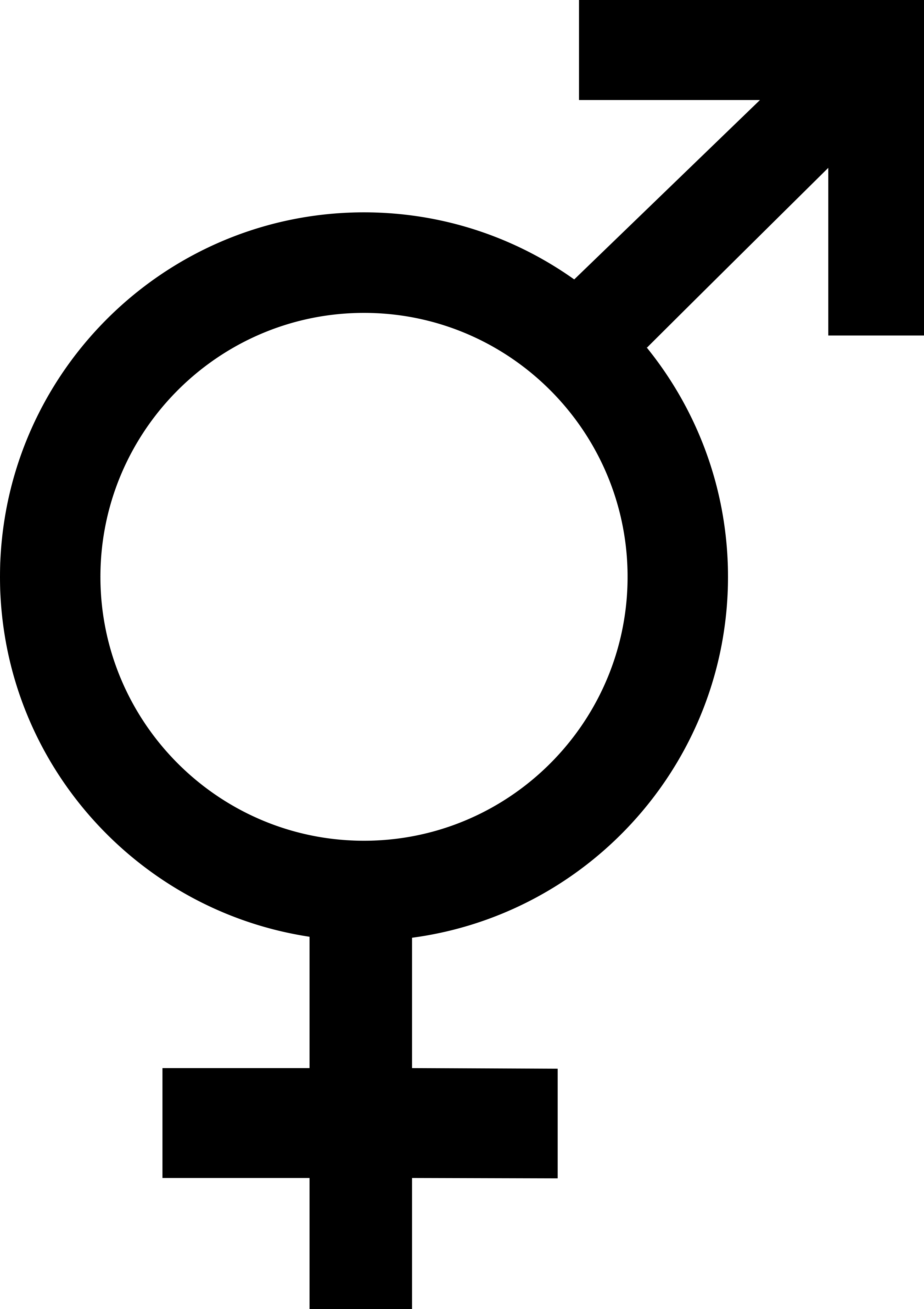 Personalien des Kindes        Plan Nr.      	       Personalien des Kindes        Plan Nr.      	       Personalien des Kindes        Plan Nr.      	       Personalien des Kindes        Plan Nr.      	       Name:	     Geburtsdatum:      Geburtsdatum:      Datum Ersterfassung:      zuletzt angepasst am:       Datum Ersterfassung:      zuletzt angepasst am:       Vorname:	     Geburtsdatum:      Geburtsdatum:      ausgefüllt von:       
ausgefüllt von:       
AdresseAdresseMutterName:        Tel. Nr.:      E-Mail:	      MutterName:        Tel. Nr.:      E-Mail:	      MutterName:        Tel. Nr.:      E-Mail:	      AdresseAdresseVaterName:        Tel. Nr.:      E-Mail:	      VaterName:        Tel. Nr.:      E-Mail:	      VaterName:        Tel. Nr.:      E-Mail:	      AdresseAdresseAndere Tel.:     Andere Tel.:     Andere Tel.:     Schule / HeimSchule / HeimBezugsperson:        Tel. Nr.:                    E-Mail:	                    Bezugsperson:        Tel. Nr.:                    E-Mail:	                    Bezugsperson:        Tel. Nr.:                    E-Mail:	                    Religion      Religion      Religion      Religion      Religion      Sprache           Dolmetscher (falls bekannt)     Sprache           Dolmetscher (falls bekannt)     Sprache           Dolmetscher (falls bekannt)     Sprache           Dolmetscher (falls bekannt)     Sprache           Dolmetscher (falls bekannt)     DiagnosenDiagnosenDiagnosenDiagnosenGewicht:      kgDiagnosenDiagnosenDiagnosenDiagnosenLänge:      cmErhoben/aktualisiert am:      DiagnosenDiagnosenDiagnosenDiagnosenSTART: Summe:      Erhoben/aktualisiert am:      Allergien/Unverträglichkeiten	   nicht relevantAllergien/Unverträglichkeiten	   nicht relevantAllergien/Unverträglichkeiten	   nicht relevantAllergien/Unverträglichkeiten	   nicht relevantAllergien/Unverträglichkeiten	   nicht relevantNotfallmanagementNotfallmanagementNotfallkontakte (Name/Funktion/Erreichbarkeit/Tel Nr.)Notfallkontakte (Name/Funktion/Erreichbarkeit/Tel Nr.)Zu erwartende SymptomatikStufenplan (Details siehe Seite 3)Reanimationsstatus Rea-Vorgehen gemäss Standard (z.B. PALS)  ja  ( = keine individuelle Anpassung)    differenziert  ( = s. unten)Ergänzende Information zum Reanimationsstatus (zwingend falls "differenziert (diff.)")Beschreibung differenziertes VorgehenBegründung / WertehaltungTherapieoptionenCPR / Herzdruckmassage    	ja 	  diff.     nein Notfalldiagnostik  	ja 	  diff.     nein 	Sauerstoff		ja 	  diff.     nein  Antibiotika		ja 	  diff.     nein Absaugen	 	ja 	  diff.     nein Bebeuteln		ja 	  diff.     nein Verlegung auf IPS	ja 	  diff.     nein Nicht-invasive Vent.  	ja 	  diff.     nein Intubation		ja 	  diff.     nein Katecholamine		ja 	  diff.     nein Ergänzende Information zum Reanimationsstatus (zwingend falls "differenziert (diff.)")Beschreibung differenziertes VorgehenBegründung / WertehaltungSpezialfall Rea-Vorgehen intra/perioperativCPR / Herzdruckmassage           ja   nein Anmerkung:      Besprochen zuletzt am:       , durch:      Gespräch geplant:      Besprochen zuletzt am:       , durch:      Gespräch geplant:      Besondere Wünsche und wichtige Kraftquellen/Ressourcen der FamilieKind / Patient
      	Familie
     Haltung und Verordnung zu erweitertem Symptom-/ProblemmanagementMedikamentöse und nicht-medikamentöse MassnahmenHaltung und Verordnung zu erweitertem Symptom-/ProblemmanagementMedikamentöse und nicht-medikamentöse MassnahmenGibt es eine separate ärztliche Verordnung für die medikamentöse Behandlung?Ja  , siehe separater Mediplan / Verordnung unter  (keine Unterschrift nötig) Nein , dann Unterschrift Arzt/Ärztin. Name:                                                     Datum:                                                                   Unterschrift:      	Gibt es eine separate ärztliche Verordnung für die medikamentöse Behandlung?Ja  , siehe separater Mediplan / Verordnung unter  (keine Unterschrift nötig) Nein , dann Unterschrift Arzt/Ärztin. Name:                                                     Datum:                                                                   Unterschrift:      	Gibt es eine separate ärztliche Verordnung für die medikamentöse Behandlung?Ja  , siehe separater Mediplan / Verordnung unter  (keine Unterschrift nötig) Nein , dann Unterschrift Arzt/Ärztin. Name:                                                     Datum:                                                                   Unterschrift:      	Gibt es eine separate ärztliche Verordnung für die medikamentöse Behandlung?Ja  , siehe separater Mediplan / Verordnung unter  (keine Unterschrift nötig) Nein , dann Unterschrift Arzt/Ärztin. Name:                                                     Datum:                                                                   Unterschrift:      	SchmerzenAtemnot/ Übermässige SekretproduktionErnährung/
Flüssigkeitszufuhr Obstipation/ DurchfallÜbelkeit/ ErbrechenNeurologische Probleme (Epilepsie, Hirndruck, Dystonie, Spastizität)Unruhe/ Angst/ DepressionInfektionen/ FieberBlutungUrinausscheidungSchlaf/ FatigueHautveränderungenJuckreizNetzwerk (Kontakte)Netzwerk (Kontakte)Netzwerk (Kontakte)Netzwerk (Kontakte)Netzwerk (Kontakte)Netzwerk (Kontakte)Betreuungsteam/ AdressenZuständig fürErreichbarkeitTelefonnummerMail-AdresseInfo NF/ RT/EFB*Kopie BPFallführung: Kinderarzt/-ärztin:SpezialistIn/ Facharzt/-ärztin:SpezialistInnen PACT:Ärztlich:     Pflegerisch:      Advanced Care Management:Bezugspflegende / Pflegeberatung: Kinderspitex, zuständige Einsatzleitung: Kinderspitex, Bezugspflegefachperson: Sozialberatung: PsychologIn: Ernährungsberatung/Still-beratung: PhysiotherapeutIn: Andere TherapeutInnen: Seelsorge: Apotheke/Homecare: Freiwillige:     :      : Vorschlag Email-Verteiler für Einladung zu Rundtisch, ethischem Gespräch etc.: